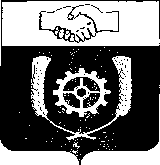 РОССИЙСКАЯ ФЕДЕРАЦИЯ          АДМИНИСТРАЦИЯ     МУНИЦИПАЛЬНОГО РАЙОНА                        КЛЯВЛ И НСКИЙ                Самарской области         ПОСТАНОВЛЕНИЕ_01.03.2024г.  № 99___Руководствуясь Бюджетным кодексом Российской Федерации (далее – БК РФ), Федеральным законом от 06.10.2003г. № 131-ФЗ «Об общих принципах организации местного самоуправления в Российской Федерации», статьей 9 Устава муниципального района Клявлинский Самарской области, решениями Собрания представителей муниципального района Клявлинский  №181 от 31.01.2023 «О возложении на муниципальный район Клявлинский осуществления части полномочий сельского поселения  Старый Маклауш муниципального района Клявлинский по решению вопросов местного значения», №182 от 31.01.2023 «О возложении на муниципальный район Клявлинский осуществления части полномочий сельского поселения  Старое Семенкино муниципального района Клявлинский по решению вопросов местного значения»,  №183 от 31.01.2023 «О возложении на муниципальный район Клявлинский осуществления части полномочий сельского поселения  Назаровка муниципального района Клявлинский по решению вопросов местного значения»,  №184 от 31.01.2023 «О возложении на муниципальный район Клявлинский осуществления части полномочий сельского поселения  Борискино-Игар муниципального района Клявлинский по решению вопросов местного значения»,  №185 от 31.01.2023 «О возложении на муниципальный район Клявлинский осуществления части полномочий сельского поселения  станция Клявлино муниципального района Клявлинский по решению вопросов местного значения», №186 от 31.01.2023 «О возложении на муниципальный район Клявлинский осуществления части полномочий сельского поселения  Черный Ключ муниципального района Клявлинский по решению вопросов местного значения», администрация муниципального района Клявлинский ПОСТАНОВЛЯЕТ:Внести в постановление администрации муниципального района Клявлинский Самарской области от 28.11.2023г. №457 «Об установлении расходных обязательствах муниципального района Клявлинский» (далее – постановление) следующие изменения:1.1. Постановление дополнить пунктом 1.14. следующего содержания:       «1.14. по организации благоустройства общественных и дворовых территорий, расположенных на территории сельского поселения ст.Клявлино.».2. Разместить настоящее постановление в информационно-телекоммуникационной сети «Интернет» на официальном сайте администрации муниципального района Клявлинский. 3. Настоящее постановление вступает в силу со дня его официального опубликования.Глава муниципального района Клявлинский                                           П.Н.КлимашовСлугина В.А. О внесении изменений в постановление администрации муниципального района Клявлинский Самарской области от 28.11.2023г. №457 «Об установлении расходных обязательствах муниципального района Клявлинский»